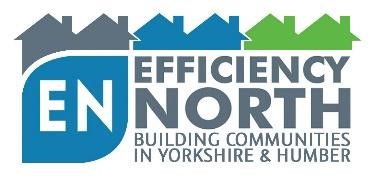 Full List of Customers This document is a supplement to the Framework Agreement for or the provision of internal and external installation, maintenance and repair works Contract Notice. The list of customers is up to date at the time of publication. A list of EN:Procure’s current customers is as follows: ACIS Group - www.acisgroup.co.ukBarnsley Metropolitan Borough Council — www.barnsley.gov.uk Berneslai Homes — www.berneslaihomes.co.uk Bradford Metropolitan Borough Council - www.bradford.gov.uk/bmdcBeyond Housing - www.beyondhousing.orgCalder Valley Community Land Trust - caldervalleyclt.org.ukCity of York Council — www.york.gov.uk Connect Housing — www.connecthousing.org.uk Derwent Living – www.derwentliving.comDoncaster Council — www.doncaster.gov.uk Guinness Partnership - www.guinnesshomes.co.uk/Harrogate Borough Council — www.harrogate.gov.uk Home Group - www.homegroup.org.ukHull City Council — www.hullcc.gov.uk Joseph Rowntree Housing Trust – www.jrht.org.uk Kirklees Council — www.kirklees.gov.uk  Kirklees Neighborhood Housing — www.knh.org.uk Leeds and Yorkshire Housing Association - www.lyha.co.uk Leeds City Council — www.leeds.gov.uk Leeds Jewish Housing Association - www.ljha.co.uk Lincolnshire Housing Partnership - www.lincolnshirehp.comManningham Housing Association - www.manninghamhousing.co.ukNorthumberland County Council - www.northumberland.gov.ukOngo Homes — www.ongo.co.uk/ongo-homes Pickering and Ferens Homes — www.pfh.org.uk Richmondshire District Council — www.richmondshire.gov.uk Rotherham Metropolitan District Council - www.rotherham.gov.ukRykneld Homes - www.rykneldhomes.org Selby District Council — www.selby.gov.uk Selby and District Housing Trust - www.selby.gov.uk/selby-and-district-housing-trust  Sheffield City Council – www.sheffield.gov.ukSouth Yorkshire Housing Association - www.syha.co.uk St Leger Homes — www.stlegerhomes.co.uk Together Housing Group — www.togetherhousing.co.uk Wakefield District Housing — www.wdh.co.uk Yorkshire Housing — www.yorkshirehousing.co.uk 